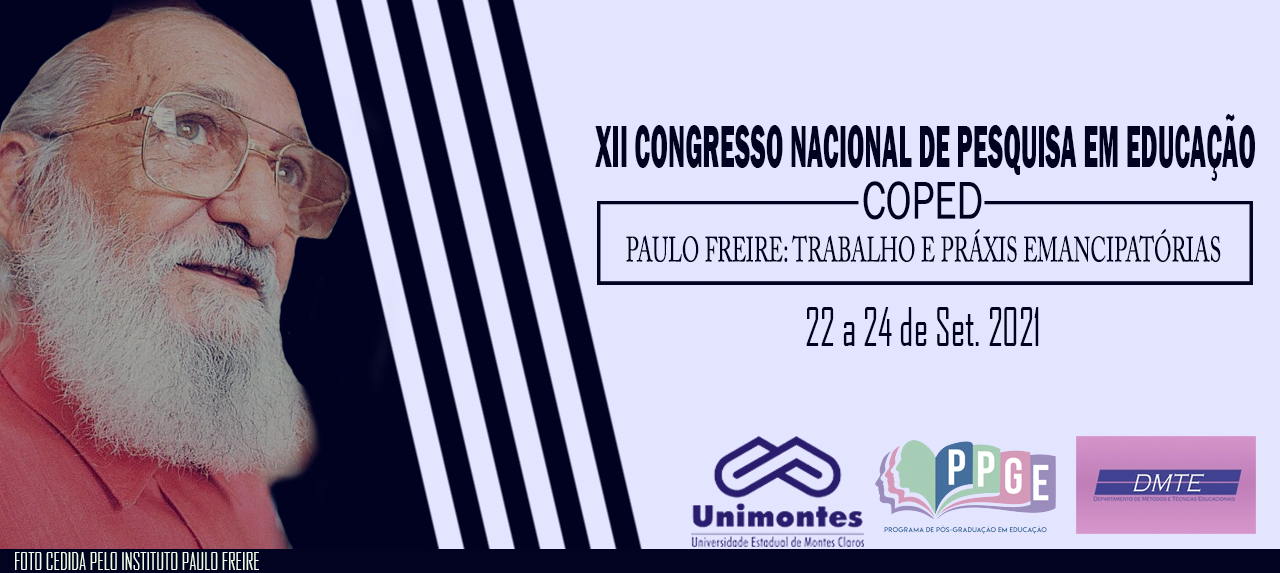 Vacinação: Uso de Quiz Como Ferramenta Avaliativa do Ensino em SaúdeSara Emanuelle Ribeiro RodriguesBolsistas do Programa Residência PedagógicaUniversidade estadual de Montes Clarosmilaribeiro0601@gmail.com Pedro Henrique Fonseca VelosoBolsistas do Programa Residência PedagógicaUniversidade estadual de Montes Clarospedrofonsecambc@gmail.comResumoO objetivo do trabalho foi relatar o uso de jogo de quiz como uma ferramenta avaliativa com alunos do ensino fundamental e médio. Foram utilizadas informações gerais sobre a vacinação e posteriormente montado o material. Foram produzidas sete perguntas nas quais os alunos teriam opções de resposta, e acesso ao placar final. O site utilizado foi o Wordwall. Foram avaliadas as respostas, apresentando um total de 71,42% de acertos, número superior ao esperado, com a média de acerto de 5 questões. O uso do quis apresentou vantagens significativas para a avaliação e desempenho dos alunos. Com base nos resultados obtidos, sugere-se que ela seja adotada tanto no regime remoto, quanto no presencial, com o intuito de dinamizar o processo de aprendizagem.Palavras-chave: Quiz, Vacinação, Ferramenta Avaliativa.Introdução As tecnologias da informação e comunicação (TICs) são um conjunto importante ferramentas e recursos tecnológicos utilizados na distribuição e compartilhamento de informações (LOBO; MAIA, 2015), logo podem ser empregadas no processo de ensino-aprendizagem. O uso de tais instrumentos possibilita a inovação em sala de aula, uma vez que usando das tecnologias disponíveis temos um maior fluxo de informações e maior interação entre os discentes.  Contudo, a internet tende a promover uma rápida propagação de informações rápidas, essas podem ser tanto auxiliares quanto prejudiciais aos cidadãos e a sociedade. (SOUZA, 2020). Diante disso, há um crescente número de disseminação de informações falsas associadas a vacinação, onde o principal meio de compartilhamento dessas fake News é o WhatsApp (RIPOLL; DO CANTO, 2019).  Isso gera um grande impacto no processo de educação em saúde, já que a rede social é um dos principais meios de comunicação entre os discentes.O uso da tecnologia está cada vez mais presente nas salas de aula, apresentam-se através de diversos aparelhos de uso diário como: os computadores, celulares, tablets, dentro outros (BENTO; CELCHIOR, 2017). Diante dessa nova realidade, utilizar de recursos didáticos digitais se tornou uma necessidade, já que métodos devem ser atrativos e convidativos para os alunos.Diante dos temas; educação em saúde, vacinação e uso das tecnologias em sala de aula, o presente trabalho tem como objetivo relatar o uso de um Quiz sobre a vacinação, como uma ferramenta avaliativa em turmas do 9º ano do ensino fundamental e turmas do 1º, 2º e 3º anos do ensino médio, a fim de verificar o conhecimento dos alunos sobre o tema.Material e método O material utilizado para a elaboração do quiz foram artigos, livros e noticiários dos últimos dez anos, buscados nas principais plataformas científicas, tais como o Google Acadêmico, SciELO, Sciencedirect (ELSEVIER) e Periódicos Capes.Utilizando-se como referência a pesquisa de Alves et al. (2015), sobre o uso de Quiz como recurso pedagógico no processo educacional, foi desenvolvido o material na plataforma Wordwall, com a proposta de um quiz em formato de programa televisivo, com recursos interativos.O Quiz é composto por sete perguntas, as quais abordam a ciência por trás da vacina, sua função, características, modo de ação, curiosidades e trazem fake News relacionadas com essa temática. Além disso, ele apresenta rodadas bônus, as quais se referem a um conjunto de cartas embaralhadas para o jogador escolher e dependendo da carta tirada pode-se ganhar ou perder pontos, com isso ocorre uma maior interação com os discentes, viabilizando o aprendizado. Ao final do quiz, é apresentado a pontuação obtida pelo jogador e pódio com a classificação dos jogadores com mais pontos, desse modo, os estudantes são estimulados a responder corretamente as perguntas, para obterem mais pontos e uma melhor classificação no jogo. O link para acesso ao quiz foi disponibilizado, cada estudante respondeu as questões individualmente e em seguida, realizou-se a correção comentada, com o intuito de sanar dúvidas, debater sobre os contextos abordados nas perguntas, principalmente naquelas voltadas para as fake News, e assim, efetivar o processo de ensino-aprendizagem e verificar o aprendizado.Resultados e DiscussãoA vantagem do uso de quiz em sala de aula é evidenciado pela forma divertida e motivadora de como ele se apresenta, visto que se trata de uma abordagem lúdica do conteúdo, e pela competição atribuída entre os jogadores, para obterem mais acertos e conquistarem o pódio, disponibilizado após a finalização do quiz (SILVA et al., 2020). De acordo com os erros e acertos dos discentes, obteve-se uma média igual a 71,42%, valor superior ao padrão pré-estabelecido de 60% de acertos. Logo, conclui-se que em média 5 das 7 questões apresentadas foram respondidas corretamente. A atividade foi bem aceita pelos alunos, os quais responderam ativamente as questões propostas e participaram de maneira efetiva da correção comentada do quiz. A metodologia utilizada permitiu que a verificação do conhecimento acontecesse de maneira lúdica, contribuindo para a assimilação efetiva do aprendizado. A metodologia aplicada culminou em resultados positivos, uma vez que despertou o interesse dos discentes, proporcionou maior interação com as turmas e propiciou a consolidação do conhecimento.ConclusãoA utilização do quiz interativo criado na plataforma Wordwall apresentou-se como estratégia viável para proporcionar aulas dinâmicas e estimular com a participação ativa dos estudantes. Com base nos resultados positivos obtidos conclui-se que a metodologia descrita é eficaz como estratégia de ensino. Logo, sugere-se que ela seja adotada tanto no regime remoto, quanto no presencial, com o intuito de dinamizar o processo de aprendizagem.ReferênciasALVES, R. M. M. et al. O quiz como recurso pedagógico no processo educacional: apresentação de um objeto de aprendizagem. In: XIII Congresso Internacional de Tecnologia na Educação. Pernambuco. 2015.BENTO, L.; CELCHIOR, G. Mídia e educação: o uso das tecnologias em sala de aula. Revista de Pesquisa Interdisciplinar, v. 1, n. Esp, 2017.LOBO, A. S. M.; MAIA, Luiz Cláudio Gomes. O uso das TICs como ferramenta de ensino-aprendizagem no Ensino Superior. Caderno de Geografia, v. 25, n. 44, p. 16-26, 2015.RIPOLL, L.; DO CANTO, F. L. Fake news e "viralização": responsabilidade legal na disseminação de desinformação. Revista Brasileira de Biblioteconomia e Documentação, v. 15, p. 143-156, 2019.SILVA, I. R. A. et al.. Sistema respiratório: avaliação de ensino-aprendizagem com a utilização da plataforma digital kahoot!. Anais do V CONAPESC... Campina Grande: Realize Editora, 2020. Disponível em: <http://editorarealize.com.br/artigo/visualizar/72959>. Acesso em: 02/08/2021 10:18SOUZA, N. I. S. A disseminação de fake news no caso do coronavírus (COVID-19): uma análise discursiva. Revista Memento, v. 11, n. 1, 2020.